UCM6300系列IP PBXUCM6300系列IPPBX是潮流网络企业通信产品及解决方案的核心交换设备，它使用便捷化的管理方式为各种规模的企业提供功能强大，易于扩展的统一通信解决方案。UCM6300系列IP PBX支持高达5000个用户数，一站式解决企业通信需求，融合语音/视频通话、视频会议、视频监控、数据工具、数据分析、移动办公、设施访问、内部通信等全方位应用要求。UCM6300系列可以与第三方应用程序和平台集成，包括客户关系管理系统（CRM）和酒店管理系统（PMS），并为其它自定义集成需求提供完善的API。通过潮流网络设备管理平台（GDMS）能够对UCM6300进行远程设置，管理以及监测。UCM6300系列产品内置视频会议平台，支持Grandstream Wave 桌面客户端。支持高达5000个用户数高达500路通话并发呼叫潮流SIP终端零配置双备份安全启机，设备独立证书校验，随机初始密码登录等安全保护机制保障通话和账户安全三个千兆自适应RJ45快速部署以太网口，\支持PoE+以及NAT路由UCMRemoteConnect全开放的API接口供内置多媒体通信服务(SFU)，提供视频会议，聊天，屏幕自动NAT防火墙穿越服务支持全波段Opus语音编解码三方机构开发，更好的与CRM和PMS平台进行整合提供安全的远程连接以及H.264/H.263/ H.263+/共享等功能，配合H.265/VP8视频转发，高达GS Wave app使用更方便50%抗丢包支持安卓及iOS手机的Wave app可与UCM6300上所有用户进行通讯双机热备机制增强系统可靠性兼容潮流GDMS服务基于更新的Asterisk* 16开源进行云端设置，管理并监控电话操作系统，适应更广泛的市场需求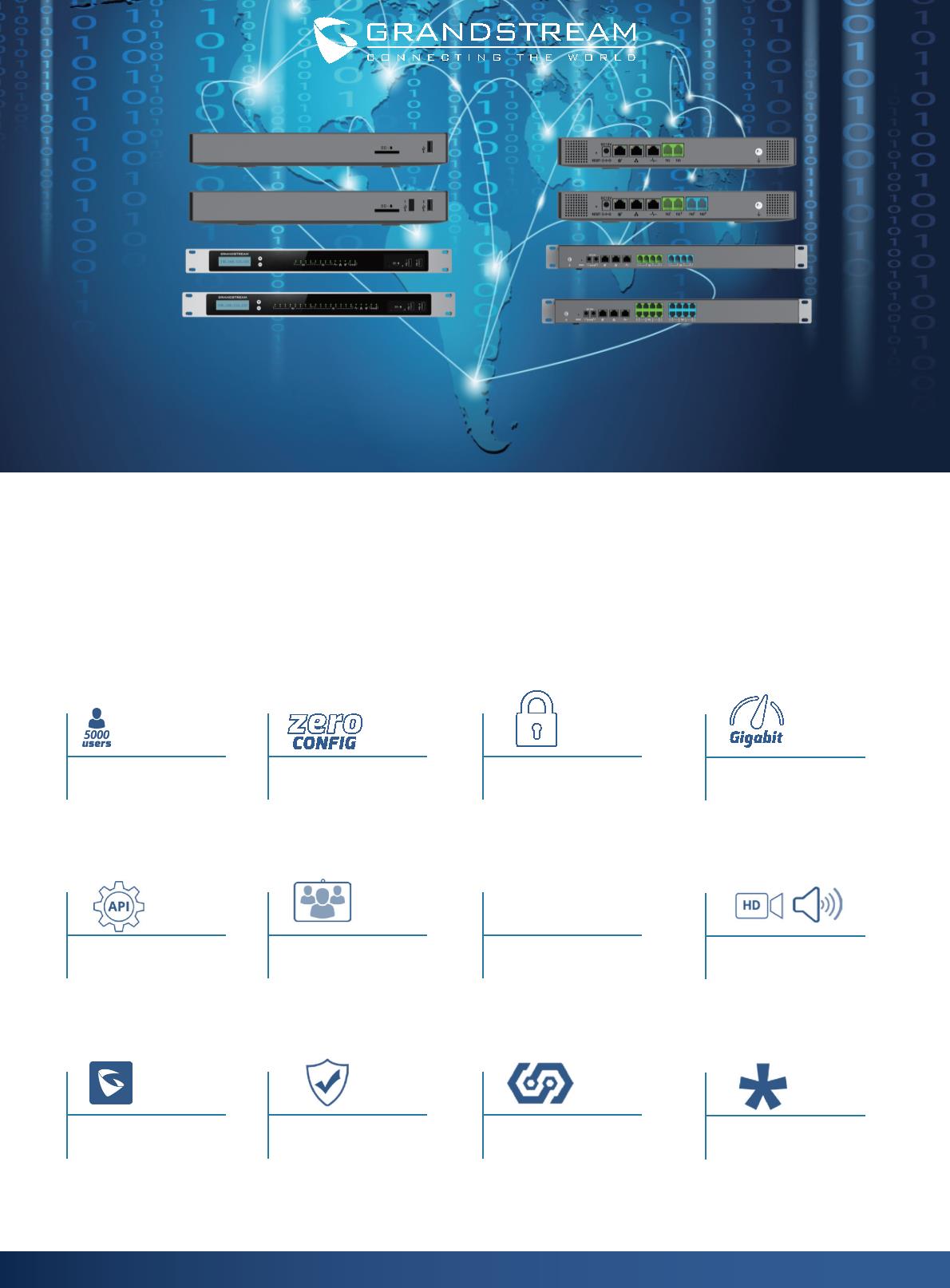 UCM6301UCM6302UCM6304UCM63081 RJ112 RJ114 RJ118 RJ11模拟电话FXS接口PSTN线FXO接口所有接口支持断电逃生1 RJ112 RJ114 RJ118 RJ11所有接口支持断电逃生网络接口3个自适应千兆以太网口（交换，路由模式），支持PoE+支持路由模式和交换模式NAT路由器1*USB 2.0, 1*USB 3.0,1*SD卡插槽1*USB 3.0, 1*SD 卡插槽2*USB 3.0, 1*SD 卡插槽外设接口LED 指示灯LCD Display复位开关无功率1/2,PoE,  FXS, FXO,  LAN, WAN，心跳口320x240彩色液晶显示屏，配有快捷键和滚动条触摸屏启128x32点阵图形液晶显示与向下和OK按钮支持，长按进行恢复出厂，短按进行重支持高级LEC、NLP、动态抖动缓冲、128ms-tail-length硬件回声消除算法、动态抖动缓冲算法、传真信号音检测及语音算法自动切换G.711编码、NetEQ算法、FEC 2.0算法、音频50%抗丢包语音和传真编码视频编码QoSOpus, G.711  A-law/U-law,  G.722,  G722.1 G722.1C,  G.723.1  5.3K/6.3K, G.726-32, G.729A/B,  iLBC,  GSM; T.38H.264, H.263,  H263+,  H.265, VP8oSAPI完整的API接口开放供第三方平台或应用整合操作系统DTMF检测方法基于Asterisk版本16In-band  audio, RFC2833,  and SIP  INFO支持使用AES加密的XML配置文件进行批量部署；通过零配置机制（包括DHCP  Option 66/组播SIP SUBSCRIBE /mDNS自动检测 和配置）实现的潮流网络IP终端即插即用；本地及远端中继器的事件通知终端管理和自动部署功能网络协议TCP/UDP/IP,  RTP/RTCP,  ICMP, ARP,  DNS, DDNS,  DHCP, NTP,  TFTP, HSS, HTTP/HTTPS,  PPPoE,  STUN, SRTP,  TLS, LDAP,HDLC, HDLC-ETH,  PPP,  Frame Relay  (pending),  IPv6, OpenVPN®Disconnect  Methods忙音/阻塞音/嚎叫音检测, 极性反转检测, Hook  Flash Timing， Loop Current Disconnect检测媒体加密SRTP, TLS,  HTTPS, SSH,  802.1X2x DC 12V Power Jack全球通用电源输入: 100 ~ 240VAC, 50/60Hz; 输出: DC 12V, 1.5A输入： 100~240VAC, 50/60Hz;输出: DC 12V, 2A尺寸270mm(L)  x 175mm(W)  x 36mm(H)485mm(L)  x 187.2mm(W)  x 46.2mm(H)净重    :  715g;净重:725g;净重:2510g;净重:2540g;重量含包装重    量: 1211g含包装重    量:  1221g含包装重    量: 3435g含包装重    量: 3465g操作： 32 - 113ºF / 0 ~ 45ºC, 湿度 10 - 90% (non-conden温度及湿度储存: 14 - 140ºF / -10 ~ 60ºC, 湿度10 - 90% (non-conden安装桌面或挂墙安装桌面或机柜安装-Web界面：英语、 简体中文、繁体中文、西班牙语、法语、葡萄牙语、德语、俄语、意大利语、波兰、捷克、土耳其-自定义IVR/语音提示音：英语，汉语，英国英语，德语，西班牙语，希腊语，法语，意大利语，荷兰语，波兰语，葡萄牙语，俄语，瑞典语，土耳其语，希伯来语，阿拉伯语，荷兰语-可自定义导入：支持任何国家语言多语言支持来电显示检测Bellcore/Telcordia,  ETSI-FSK,  ETSI-DTMF,  SIN  227 ‒ BT, NTT极性反转/Wink提供配置项打开/关闭控制呼叫建立和终止呼叫中心支持多个呼叫队列和队列排队音、ACD（基于坐席员技术/能力/忙线情况，进行自动呼叫分配）自定义自动话务台支持5层IVR（交互式语音应答）用户数: 300用户数:600用户数:2500用户数:5000并发通话能力会议室能力WaveApp通话并发数: 100通话并发数: 200通话并发数: 350最大并发SRTP通话:  150通话并发数: 500最大并发SRTP通话: 250最大并发SRTP通话: 75最大并发SRTP通话:  1002个视频会议室3个视频会议室4个视频会议室8个视频会议室最高12方参会者，9方视频最高20方参会者，9方视频最高40方参会者，9方视频最高60方参会者，9方视频1080p高清1080p高清1080p高清1080p高清3个语音会议室:最高75方8个语音会议室:最高150方15个语音会议室:最高200方25个语音会议:最高300方支持安卓及iOS手机的Wave   app可与UCM6300上所有用户进行通讯呼叫停泊、呼叫转移、咨询转、呼叫等待、来电显示、通话录音、通话记录（CDR）、特色响铃、自动话务员、保持音呼叫路由、直接拨号呼入（DID）、向外直接呼出（DOD）、免打扰（DND）、外转外（DISA）、响铃组、同振、定制时间、PIN码组呼叫队列、代答组、传呼/对讲、语音留言到邮件、叫醒服务、经理秘书（SCA）、忙灯检测电话业务（BLF）、传真到邮件、速拨、回拨、按名字拨号、紧急呼叫、一号通、黑名单/白名单、语音会议、视频会议、事件中心、特征码、空闲回呼（CC）、通告、语音提示音、在线状态检测、自动录音、WebRTC注册、未接来电到邮箱、LDAP电话簿固支持通过潮流网络设备管理系统（GDMS）进行云端部署及管理设备，包括部署，管理，监控及诊断设备件升级FCC: Part 15 (CFR 47) Class B, Part 68CE: EN 55032, EN 55035, EN61000-3-2, EN61000-3-3, EN 62368.1, ES 203 021, ITU K.21IC: ICES-003, CS-03 Part I Issue 9认证标准RCM: AS/NZS CISPR32, AS/NZS 62368.1, AS/CA S002, AS/CA S003.1/.2 UL 60950 (power adapter)*Asterisk is a Registered Trademark of Digium, Inc.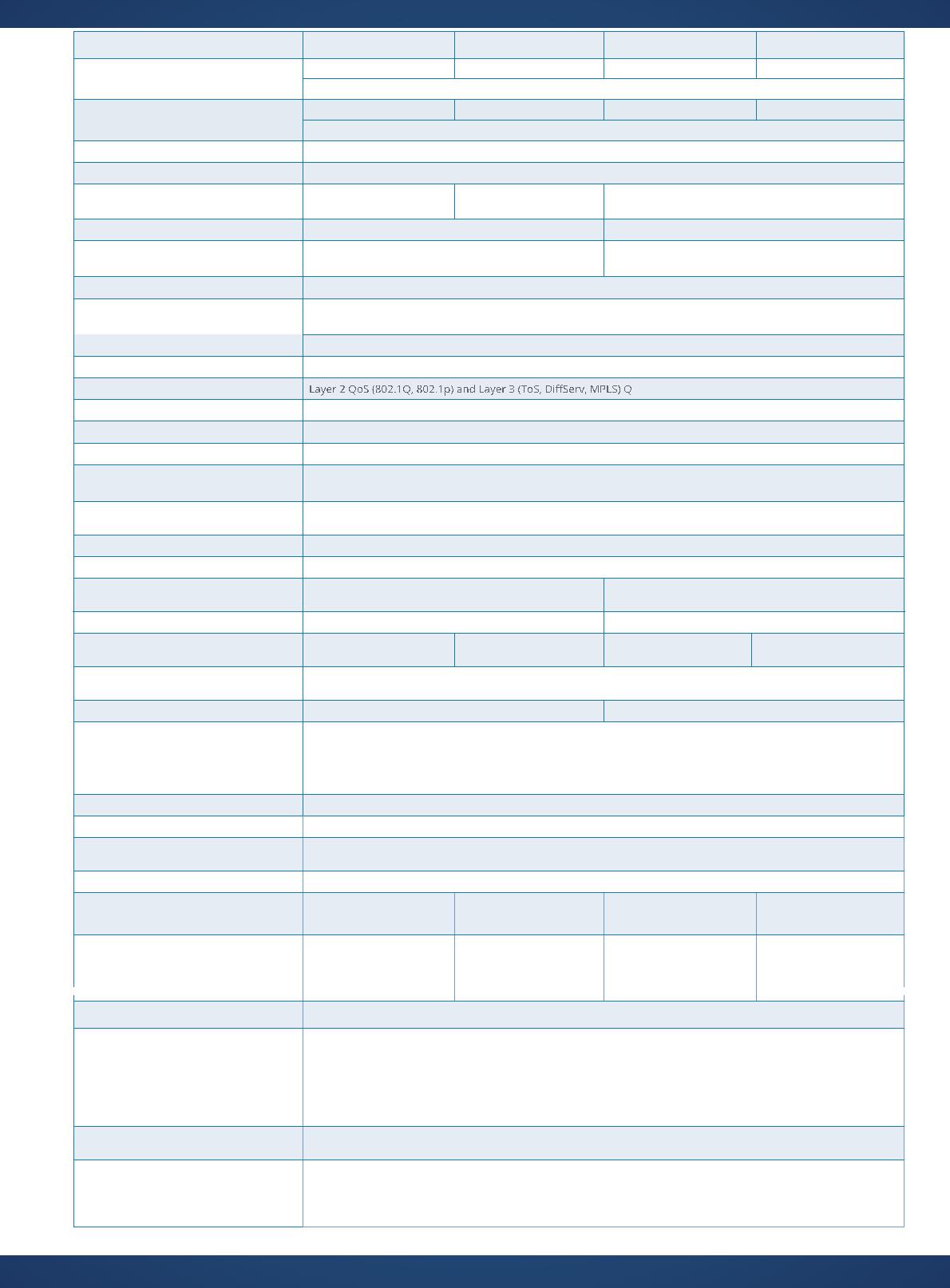 